ریاست پوهنتون هرات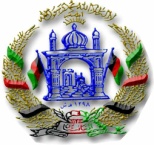 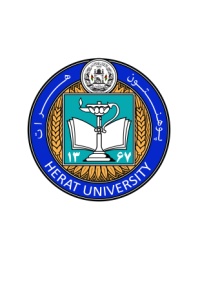 معاونیت علمیآمریت/واحد داخلی تضمین کیفیت به همکاری مرکز انشکاف مسلکی پوهنتون هراتگزارش نشست رهنمودی پروسة ارزیابی صنفی از کیفیت تدریسچهارشنبه ۸ جوزابه تاریخ چهارشنبه ۸ جوازی ۹۸، نشست رهنمودی پیرامون چگونگی ارزیابی صنفی/حضوری از کیفیت تدریس برای آمران دیپارتمنتها و استادان پوهنحیهای مختلف پوهنتون هرات در سالون مولانا جامی برگزار گردید. این برنامه که بین ساعت ۱۱ صبح تا ۱ بعد از ظهر ادامه داشت به هدف معرفی چگونگی تطبیق مرحلة دوم ارزیابی از کیفیت تدریس توسط آمر دیپارتمنت و هیئت همراه از طرف آمریت/واحد داخلی تضمین کیفیت به همکاری مرکز انکشاف مسلکی پوهنتون هرات برگزار شد. در سال جدید تحصیلی (سمستر بهاری)، قرار است ارزیابی از کیفیت تدریس در مرحلة دوم چندبعدی شود و بهعلاوة نظرخواهی از محصلان توسط آمر دیپارتمنت، از کیفیت تدریس استادان به گونة حضوری در صنف توسط هیأت دو نفری (آمر دیپارتمنت و یکی از استادان بلندرتبه در دیپارتمنت) ارزیابی صورت گیرد. در ابتدای برنامه، پوهنمل علی احمد کاوه، مسؤول واحد داخلی تضمین کیفیت پیرامون طرزالعمل ارزیابی از کیفیت تدریس در پوهنتونها و مؤسسات تحصیلات عالی و بویژه مراحل سهگانة ارزیابی در هر سمستر و چگونگی اجرای آن و گزارشدهی به مسؤولان و کمیتهها روشنی انداخته پرسشنامه، رهنمود و چکلیست ارزیابیها را به صورت مختصر به شرکتکنندهگان معرفی نمود. سپس، پوهنمل نعیم ملکی، مسؤول مرکز انکشاف مسلکی پوهنتون هرات دربارة چکلیست ارزیابی حضوری/صنفی و چگونگی دیدن شواهد هر معیار و ارزیابی و نمرهدهی استادان توضیحات مفصلی به شرکتکنندهگان ارایه نمود. برنامه با بحث آزاد و نقد و نظر و پرسش و پاسخ شرکتکنندهگان به پایان رسید.